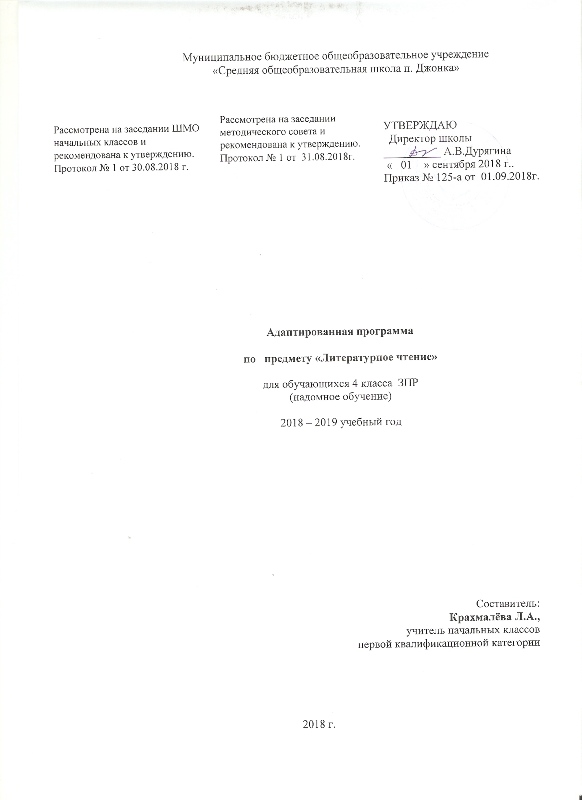 Пояснительная запискаРабочая программа по литературному чтению для обучающихся 4 общеобразовательного класса Муниципального бюджетного общеобразовательного учреждения «Средняя общеобразовательная школа п. Джонка». Рабочая программа составлена в соответствии с требованиями федерального компонента государственного общеобразовательного стандарта 2004г., Примерной программой начального общего образования	УМК «Литературное чтение 4 класс» / под редакцией Л.Ф. Климанова, Л.А. Виноградская, М.В. Бойкина. Издательство: «Просвещение» Москва, 2014г. Серия «Академический школьный учебник» основана в 2005 году. 	Положения «О структуре, порядке разработки и утверждения рабочих программ учебных курсов, предметов, дисциплин (модулей), программ дополнительного образования» МБОУ СОШ п.Джонка».            Данная программа составлена с учётом преемственности с программой дошкольного образования, уровень подготовки учащихся базовый.Целью курса является развитие навыков сознательного, правильного, беглого и выразительного чтения, а также коммуникативно-речевых умений при   работе с текстами литературных произведений;формирование навыка чтения про себя;приобретение умения работать с разными видами информации;приобщение младших школьников к чтению художественной литературы и восприятию её как искусства слова;развитие эмоциональной отзывчивости на слушание и чтение произведений;обогащение личного опыта учащихся духовными ценностями, которые определяют нравственно-эстетическое отношение человека к людям и окружающему миру;введение учащихся в мир детской литературы; формирование у начинающего читателя интереса к книге, истории её создания и потребности в систематическом чтении литературных произведений, навыков работы с книгой и текстом, читательской самостоятельности и познавательной активности при выборе книг;овладение первоначальными навыками работы с учебными и научно-познавательными текстами.Задачи курса:•        развивать у детей способность сопереживать героям, эмоционально откликаться на прочитанное,•        учить чувствовать и понимать образный язык, развивать образное мышление,•  формировать умение воссоздавать художественные образы литературного произведения, развивать творческое мышление,•        развивать поэтический слух,•   формировать потребность в постоянном чтении книги, развивать интерес к литературному творчеству, творчеству писателей,•        обогащать чувственный опыт ребёнка,•        формировать эстетическое отношение ребёнка к жизни,•         расширять кругозор детей через чтение книг различных жанров,•       обеспечить развитие речи школьников и активно формировать навык чтения и речевые умения.помочь детям узнать писателей родного края;продолжить знакомство с произведениями писателей родного края;введение детей через художественные произведения в мир человеческих отношений, нравственно-эстетических ценностей.Место предмета в учебном плане	Учебный план начального общего образования ориентирован на 34 учебные недели. На изучение литературного чтения в 4 классе отводится 1 час в неделю, 34часов в год.Тематическое планированиеДля отслеживания результатов обучения используются следующие виды контроля: текущий, промежуточный (четверть, полугодие), итоговый.Содержание программы по литературному чтениюКурс «Литературное чтение» 4 класс» включает 7 разделов, которые выстроены по жанровому, художественно-эстетическому и познавательному принципам.Часть 1Книга в мировой культуре;Истоки литературного творчества;О Родине, о подвигах, о славе;Жить по совести, любя друг друга.Часть 2Литературная сказка;Великие русские писатели;Литература как искусство слова.Каждый раздел имеет определённую структуру:введение в тему раздела; основные понятия; проблемная ситуация;художественные произведения для чтения в соответствии с темой урока;система вопросов и заданий, позволяющая сформировать аналитические и творческие умения на основе прочитанных произведений;рубрика «Мы идём в библиотеку»;рубрика «Самостоятельное чтение»;рубрика «Семейное чтение»;рубрика «Наш театр»;рубрика «Маленькие и большие секреты страны Литературии».Раздел «Книга в мировой культуре»(4 класс, 1 часть, с. 4—17) продолжает содержание аналогичных разделов учебников 1, 2, 3 классов «Любите книгу», «Книги — мои друзья».Изучаемый раздел включает высказывания известных русских и зарубежных писателей о книге, произведения древнерусской литературы («Из Повести временных лет»), материал по истории книги (книги на папирусе, книги из берёсты, пергамента), материал о современных книгах, в том числе и электронных.Основные понятия раздела: библиотека, летопись, летописец, папирусная книга, берестяные грамоты, книги из пергамента, буквица.Основными методическими задачами уроков этого раздела являются: знакомство с историей книги, определение её роли в мировой культуре; умения находить нужную книгу в библиотеке по заданному параметру, составлять на книгу библиографическую карточку.Раздел «Истоки литературного творчества»(4 класс, 1 часть, с. 18—55) продолжает раздел учебника 1 класса «Здравствуй, сказка!», раздел учебника 2 класса «Мир народной сказки» и раздел учебника 3 класса «Волшебная сказка».Основные понятия раздела: виды народного творчества, Библия, Священное Писание, библейские сюжеты, притча, былина, миф, постоянный эпитет.Основной методической задачей уроков этого раздела является определение специфических особенностей жанров литературы: миф, притча, былина.Раздел «О Родине, о подвигах, о славе»(4 класс, 1 часть, с. 56—97) включает научно-познавательные и художественные произведения о военных событиях, репродукции картин Н. Бута, А. Дейнеки, М. Авилова, А. Бубнова и фотографии военных лет.Основные понятия раздела: духовно-нравственные ценности и понятия (благородство, ответственность, геройство, подвиг, настоящий герой, поступок).Основной методической задачей уроков этого раздела является формирование на основе художественных текстов чувства гордости за свой народ, любви к Родине, ответственности за совершаемые поступки.Раздел «Жить по совести, любя друг друга»(4 класс, 1 часть, с. 98—154) продолжает аналогичные разделы 1, 2, 3 классов. Изучаемый раздел включает произведения отечественных авторов о детях и для детей. Каждое произведение писателя — это опыт его жизни, его переживания. Читая эти произведения, учащиеся размышляют, похожи ли сверстники, жившие много лет назад, на них; как складывались их отношения с учителями, с родителями. Ребята учатся понимать, что словом молено поддержать или огорчить. Вместе со взрослыми они обсудят, что такое ответственность, взаимопонимание, уважение к старшему, любовь, сопереживание.Основные понятия раздела: духовно-нравственные ценности и понятия (ответственность в семье, взаимопонимание, уважение к старшему, любовь, сопереживание, послушание, благородство, сострадание).Основной методической задачей уроков этого раздела является формирование на основе художественных произведений ответственности, чувства справедливости, сострадания.Раздел «Литературная сказка»(4 класс, 2 часть, с. 4—71) продолжает раздел учебника 1 класса «Здравствуй, сказка!», раздел учебника 2 класса «Мир народной сказки» и раздел учебника 3 класса «Волшебная сказка». Изучаемый раздел включает биографический материал о зарубежных писателях братьях Гримм, Ш. Перро, Г.-Х. Андерсене и их произведения.Основные понятия раздела: сказка, литературная сказка, герои литературных сказок, переводная литература, аналогичные сюжеты сказок.Основными методическими задачами уроков этого раздела являются: знакомство с зарубежной литературной сказкой; выявление основных её особенностей; сравнение сказок с похожими сюжетами.Раздел «Великие русские писатели»(4 класс, 2 часть, с. 72—141) продолжает аналогичный раздел учебника 3 класса. Он включает произведения известных русских писателей Л. Н. Толстого, А. С. Пушкина, М. Ю. Лермонтова.Основные понятия раздела: сказка, рассказ, лирическое стихотворение, средства художественной выразительности (олицетворение, метафора, эпитет).Основной методической задачей уроков этого раздела является знакомство учащихся с русской классической литературой. Кроме того, учащиеся на примере работы с классическими художественными произведениями учатся:определять специфические особенности жанра литературной сказки («Сказка о мёртвой царевне и о семи богатырях» А. С. Пушкина);сравнивать литературную сказку с народной сказкой; определять особенности жанра рассказа на примере произведений Л. Н. Толстого;определять особенности лирического стихотворения на примере стихотворений М. Ю. Лермонтова, а также средства художественной выразительности (олицетворение, эпитет, сравнение).Раздел «Литература как искусство слова»(обобщение) (4 класс, 2 часть, с. 142—156) является новым в программе 4 класса. В нём представлен материал для самостоятельной работы учащихся и проведения проверочных работ в течение и в конце учебного года.Основные виды деятельности- Индивидуальный и фронтальный опрос- Индивидуальная работа по карточкам- Работа в паре, в группе- Тесты, проверочные,.Планируемые результатыВыпускник научится:читать вслух бегло, осознанно, правильно в темпе чтения не менее 80 слов в минуту;читать про себя произведения различных жанров;читать текст выразительно, интонационно объединяя слова в предложения и предложения в составе текста;выражать своё отношение к прочитанному как к произведению словесного искусства;находить средства художественной выразительности: олицетворение, сравнение, эпитет;находить метафоры и сравнения на примере загадки;различать народные и литературные сказки, знать имена и фамилии их авторов;пересказывать  тексты    произведений  подробно, выборочно и  кратко;соблюдать при пересказе логическую последовательность и точность изложения событий;составлять план, озаглавливать текст;различать художественный и научно-познавательный текст, высказывать своё отношение к прочитанным произведениям;пересказывать текст с элементами описания (природы, внешнего вида героя, обстановки) или рассуждения с заменой диалога повествованием;выбирать при выразительном чтении интонацию, темп, логические ударения, паузы, соответствующие содержанию произведения;находить слова и выражения, указывающие на отношение автора  к героям и событиям;соотносить пословицы с содержанием произведения, находить его главную мысль;находить в произведениях слова и выражения, подтверждающие собственные мысли о герое, событиях;пользоваться ориентировочно-справочным аппаратом учебника (оглавление, вопросы, задания, заголовки, подзаголовки, сноски, абзацы);выбирать книги для самостоятельного чтения, ориентируясь на фамилию автора, заглавие и тематику книг;определять содержание книги, ориентируясь на титульный лист, оглавление, иллюстрации, предисловие.№ п/пТема Кол-во часов1Вводный урок12Книга в мировой культуре13Истоки литературного творчества     24О Родине, о подвигах, о славе35Жить по совести, любя друг друга56Литературная сказка47Великие русские писатели178Литература как искусство слова. Обобщение по курсу литературного чтения1                                                                                                                            Итого:34Вид работыI четвертьII четвертьIII четвертьIV четвертьГодПроверка техники чтения1211Итого: